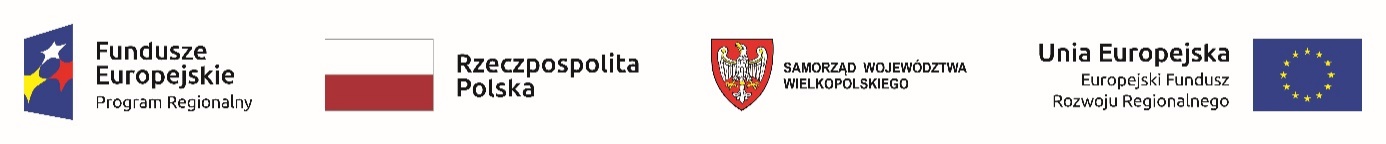 Załącznik nr 5 do SWZ ______________________________________________________________________________________________________________________________________________________________________________(Nazwa i adres wykonawcy)_________________________, dnia _____________ r.WYKAZ WYKONANYCH ZADAŃ W związku ze złożeniem oferty w postępowaniu o udzielenie zamówienia publicznego pn. „ZAPROJEKTOWANIE, DOSTAWA I MONTAŻ INSTALACJI FOTOWOLTAICZNEJ (DEMONSTRACYJNEJ) PRZY SIEDZIBIE NADLEŚNICTWA OBORNIKI”,prowadzonego przez SKARB PAŃSTWA - PAŃSTWOWE GOSPODARSTWO LEŚNE LASY PAŃSTWOWE NADLEŚNICTWO OBORNIKI,Ja, niżej podpisany __________________________________________________działając w imieniu i na rzecz __________________________________________________oświadczam, że Wykonawca którego reprezentuję w okresie ostatnich 5 lat przed upływem terminu składania ofert, a jeżeli okres prowadzenia działalności jest krótszy - w tym okresie, wykonał należycie co najmniej jedno zadanie obejmujące swoim zakresem co najmniej dostarczenie i montaż instalacji fotowoltaicznej o minimalnej mocy 40 kWp i minimalnej wartości 130 000 zł brutto (słownie sto trzydzieści tysiące złotych 00/100), w której panele fotowoltaiczne były instalowane na gruncie:________________________________	
(podpis)*dotyczy wykonawców wspólnie ubiegających się o udzielenie zamówieniaUwaga! Wykaz należy podpisać:kwalifikowanym podpisem elektronicznym lub podpisem zaufanym lub podpisem osobistymLp.Podmiot, na rzecz którego zadanie zostało wykonane 
(nazwa, siedziba)Termin wykonania 
(dzień/miesiąc/rok)
Termin wykonania 
(dzień/miesiąc/rok)
Przedmiot (rodzaj) wykonanego zadania 
Wartość brutto Nazwa wykonawcy, który bezpośrednio uczestniczył w wykonaniu zadania*Lp.Podmiot, na rzecz którego zadanie zostało wykonane 
(nazwa, siedziba)początekkoniecPrzedmiot (rodzaj) wykonanego zadania 
Wartość brutto Nazwa wykonawcy, który bezpośrednio uczestniczył w wykonaniu zadania*